Білім беру саласы- КоммуникацияБөлімі-Ознакомления с окружающим миром,экология, развитие речиТақырыбы-  Транспорт  «Путешестивие в прошлое»Мақсаты мен міндеті- закрепить и обобщить знания детей о видах транспорта, учить образовывать сложные слова при помощи слияния двух основ,формировать представление о назначений транспорта,развивать интерес,внимание, связную речь,логическое мышление,память умение работать в группах,в парах,воспитывать доброжелательное отношение.Көрнекілік- цветик семицветик, карточки, ребусы, схема,  круги Дьеныша, наглядный материал иллюстраций машин, цветные фишкиСөздік  жүмыс- фюзеляж, корма,салонӘдіс-тәсілдер- словесный, наглядный,  практическийБилингвалды компонент- көлікАлдын-ала жұмыс- беседаҰйымдастыру түрі- фронтальная, подгрупповая, индивидуальная,в парах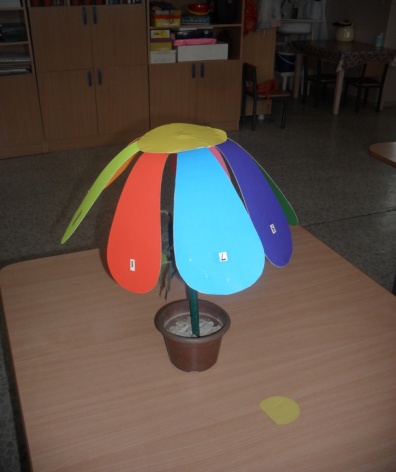    Приложение №1 ( зашифрованые карточки)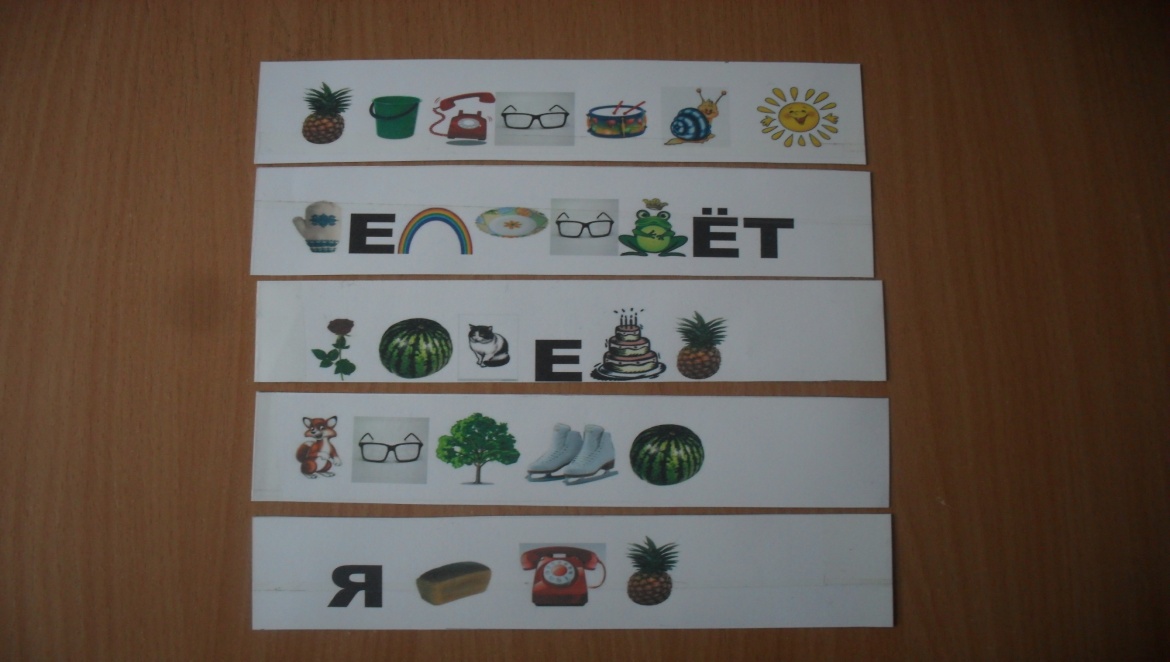      Приложение №2 (ребусы  лунаход,снегоход,водавоз, молоковоз)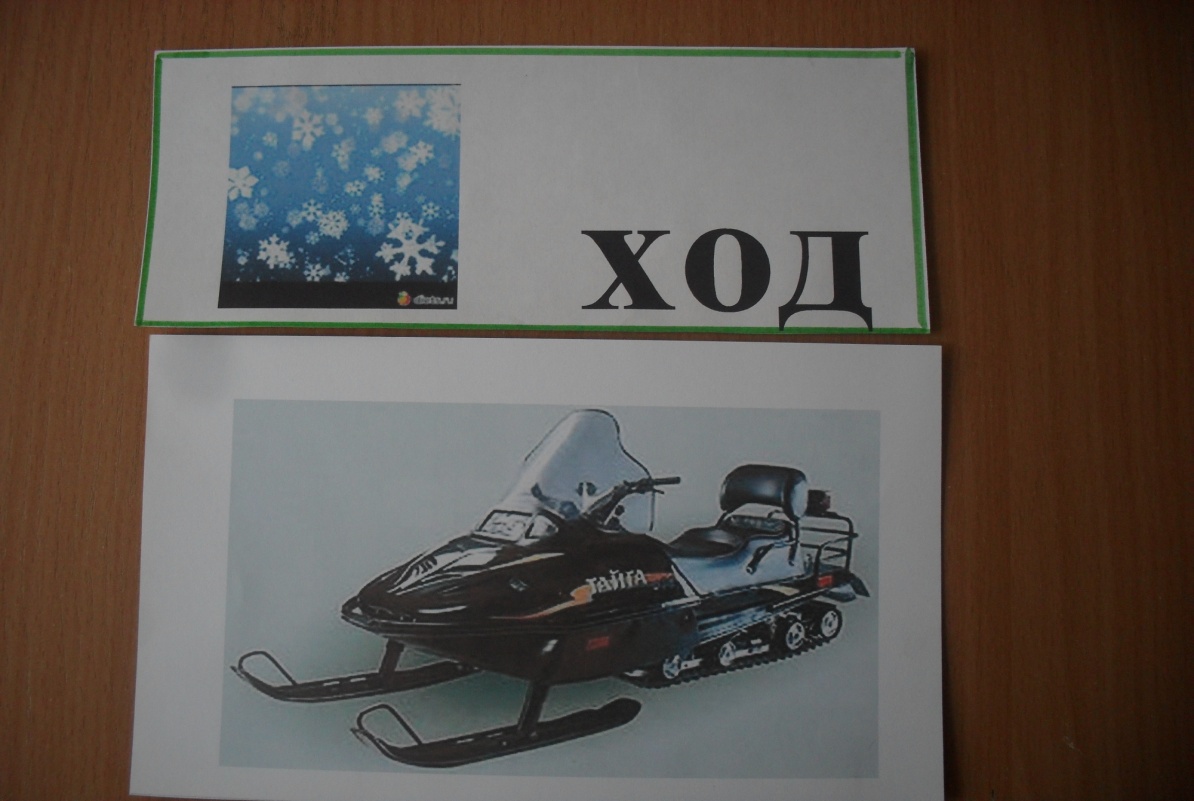    Приложение №3 ( схема)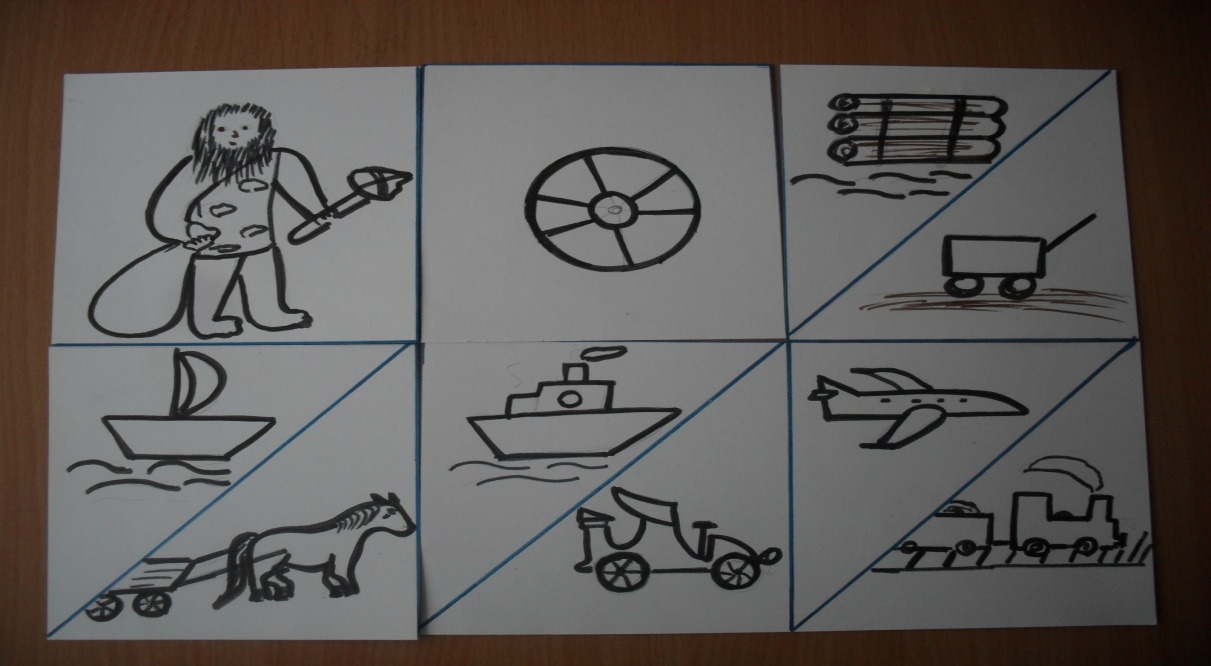      Приложение №4 (инд.карточки)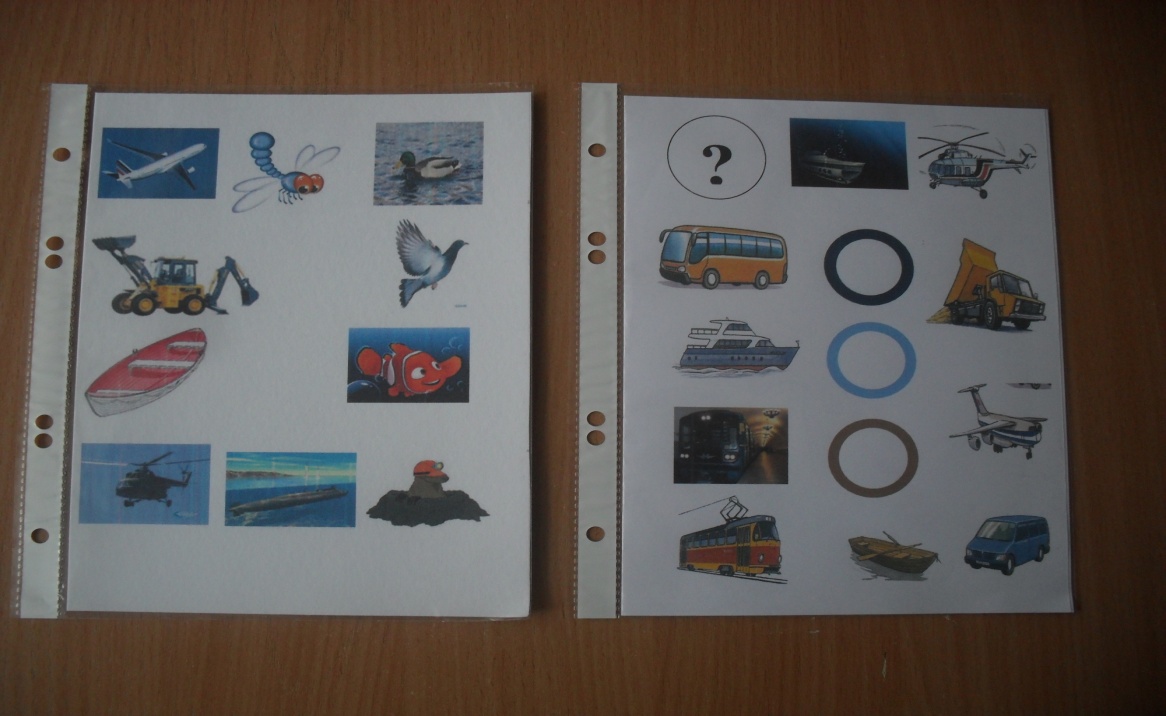 Приложение №5 ФизминуткаНа лошадке ехали        (имитируют движения,  цокают язычками) До угла доехалиСели на машину,           (имитуруют движение издают звук ...с.с.с.)Налили бензинуНа машине ехали До реки доехали.Трр! Стоп! Разворот.На реке –пароход.     (имитируют движения парохода)Пароходом ехали,До горы доехали.Пароход не везет,     Надо сесть в самолет. ( имитируют движение самолета)Самолет летит,В нем мотор гудит ( издают звук ..р.р.р)Приложение № 6 (круги Дьеныша сравнивают в кругах стариный и современный транспорт воздушный,наземный,водный)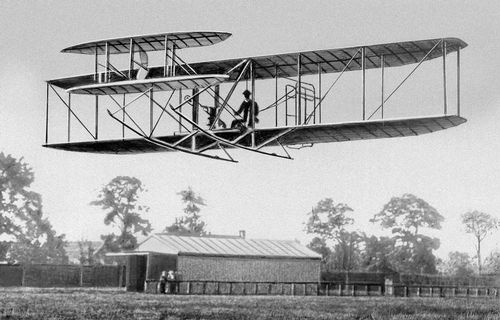 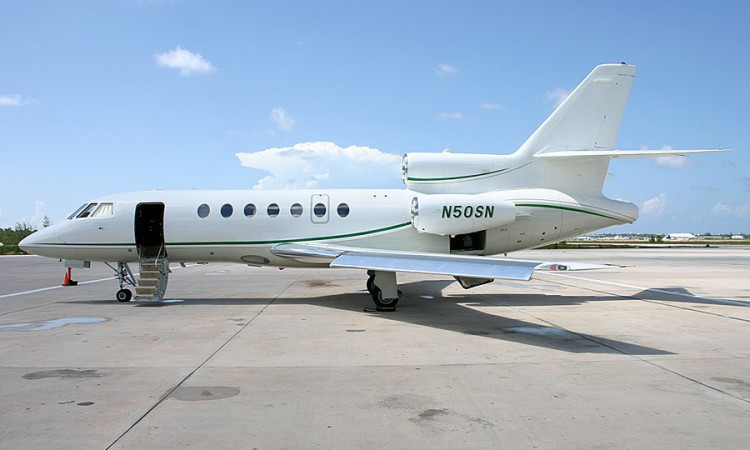 ГКПП «Ясли-сад №11»ФИО  Фроленкова Наталья ВикторовнаДолжность воспитательСтаж работы  8 летКатегория   I                         Тема «Транспорт»Возрастная   группа  подготовительная «Б»ӘрекеткезеніТәрбиеші әрекетіТәрбиеші әрекетіБала әрекетіМотивационно побудительныйОрганизационно поисковыйРефлексивно-коррегирующееУтренний кругДавайте встанем в круг и Порадуемся этому дню.И вместе скажемДружба наша так крепкаВот тебе моя рукаСнова в круг мы вместе встанемРуку дружбы всем протянемСитуацияСегодня,  когда я шла в д/сад повстречала старенькую загадочную женщину она несла тяжелые сумки.Как бы поступили вы в этой ситуаций?Я решила ей помочь и за это она отблагодарила меня удивительным подарком при этом, сказав, что все желания сбудутся, если мы выполним все задания.Показ Цветика семицветика .        Итак отрываем первый  лепесток какое же задание он нам приготовил?1-ый лепестокЗадание №1    (приложение №1карточки работа в парах)Первое задание определите, какое слово, зашифровано используя первые звуки в картинках.-Какое слово  у вас зашифровано Полина?Вопрос-ответКак можно назвать, одним словом все, что вы назвали?Какие автомобили ездят у нас в Павлодаре?На каком виде транспорта вы сегодня приехали в садик?Какие меры предосторожности вы используете во время передвижения?Какие виды транспорта вы знаете?Какого вида транспорта у нас нет в Павлодаре?Что относится к воздушному транспорту?Что относится к наземному?Что относится к водному?С первым заданием мы справились.2-ой лепесток (приложение №2 ребусы)Вос. Срываем следующий лепестокЧеловек очень долго думал, прежде чем дать названия некоторым машинам. Отгадайте, о каких машинах идет речь?Внимательно посмотрите на карточку . Кто догадался? Какое слово получилось?Из  скольких слов придумано название?3-ий лепесток(приложение №3 схема) Посмотрим, какое следующее задание нам приготовил лепесток.На лепестке написано путешествие в прошлое.Хотите в прошлом оказаться (хотим) Давайте проговорим волшебные слова. Ребята  раз мы оказались в прошлом давайте с вами посмотрим, как появился первый транспорт. Рассказ по схеме4-ый лепесток возвращаются назадРебята понравилось вам в прошлом. С древних времен человек  мечтал летать, плавать и ездить. 5-ий лепестокСрываем следующий лепесток.Задание №2 ( приложение №4 карточки разно уровневые индивидуальные задания)Задание под № 2.     Подумайте, глядя на каких животных человек, придумал эти транспортные средства? соедините  фломастером подходящие пары.Задание под № 2	Разделите транспорт на видыФизминутка( приложение №5)6-ой лепесток (приложение №6 круги Дьеныша работа подгруппами)Срываем следующий лепесток. Сравните старинный транспорт современным транспортом ? Сравнивать вы будете с помощью двух кругов. В зеленый круг кладете отличия современного транспорта, а в красный круг старинного, в середину, что у них общего. Работать будете подгруппами ,выберите спикера кто будет отвечать и давать команды.Игра « Хорошо-плохо»Транспорт-это хорошо (почему?).Транспорт-это плохо (почему?).Возникло противоречие: с одной стороны автомобиль необходим, а  с другой он загрязняет воздух.Что делать?Домашнее задание придумать такой вид транспорта, чтобы он умел летать плавать ездить и был экологически чистый. Итог занятияО чем мы говорили?Какие виды транспорта вы знаете?Кто управляет транспортом и пешеходом на дороге?У вас на столах лежат фишки, что они вам напоминают? (светофор)Просигнальте  мне зеленым кружочком, если вам было все понятно вы легко справлялись с заданиями. Если затруднялись при выполнении заданий чувствовали себя неуверенно просигнальте желтым кружочком.Если вам было трудно работать просигнальте красным кружком. 7-лепесток Подойдите  все ко мне  у нас остался  последний лепесток возьмитесь пальчиками за лепесток и каждый загадает свое желание.Дети положительно настраиваются на занятиеДети садятся за столыОтветы детейПомогли бы донести сумкиДети расшифровывают слова лодка,корабль,машина,яхта,вертолёт,самолетМожно назвать одним словом транспортУ нас в Павлодаре ездят  автомобили ,трамваи, и т.д.Ответы детейНельзя перебегать дорогуНельзя отвлекать водителя и т.д.Ответы детей(воздушный,наземный,водный,подземный)У нас в Павлодаре нет подземного транспорта.Ответы детейОтветы детей (снегоход, лунаход,водавоз,молоковоз) -из двух слов снег и  ходДети проговаривают волшебные словаРассказывают по схеме что видят в прошлом (первое орудие труда, колесо, плот, тачку,лошадь,телегу)Ответы детей Работа по карточкам. Дети выбирают спикера сравнивают, делают схематические зарисовкиСоставляют описательный рассказВысказывания детей: можно ездить перевозить грузы…загрязняет воздух..Дети поднимают фишки дают ответы, что им больше всего понравилось, в чем затруднялись Дети загадывают желаниеДети положительно настраиваются на занятиеДети садятся за столыОтветы детейПомогли бы донести сумкиДети расшифровывают слова лодка,корабль,машина,яхта,вертолёт,самолетМожно назвать одним словом транспортУ нас в Павлодаре ездят  автомобили ,трамваи, и т.д.Ответы детейНельзя перебегать дорогуНельзя отвлекать водителя и т.д.Ответы детей(воздушный,наземный,водный,подземный)У нас в Павлодаре нет подземного транспорта.Ответы детейОтветы детей (снегоход, лунаход,водавоз,молоковоз) -из двух слов снег и  ходДети проговаривают волшебные словаРассказывают по схеме что видят в прошлом (первое орудие труда, колесо, плот, тачку,лошадь,телегу)Ответы детей Работа по карточкам. Дети выбирают спикера сравнивают, делают схематические зарисовкиСоставляют описательный рассказВысказывания детей: можно ездить перевозить грузы…загрязняет воздух..Дети поднимают фишки дают ответы, что им больше всего понравилось, в чем затруднялись Дети загадывают желание